АДМИНИСТРАЦИЯ  ГАЛИЧСКОГО МУНИЦИПАЛЬНОГО  РАЙОНА КОСТРОМСКОЙ ОБЛАСТИПОСТАНОВЛЕНИЕ от   «  04 » апреля   2018 года   №  71г. ГаличОб утверждении перечня муниципальных услуг администрации Галичского муниципального района, предоставление которых посредством комплексного запроса не осуществляется В соответствии с Федеральным законом от 29.12.2017 № 479-ФЗ «О внесении изменений в Федеральный закон "Об организации предоставления государственных и муниципальных услуг" в части закрепления возможности предоставления в многофункциональных центрах предоставления государственных и муниципальных услуг нескольких государственных (муниципальных) услуг посредством подачи заявителем единого заявления, постановляю:1. Утвердить Перечень муниципальных услуг администрации Галичского муниципального района, предоставление которых посредством комплексного запроса не осуществляется (в приложении).2. Контроль за исполнением настоящего постановления оставляю за собой.3. Постановление вступает в силу со дня его официального опубликования.Глава муниципального района 					А.Н. Потехина УТВЕРЖДЕНпостановлением администрации  муниципального района от  04 апреля 2018 года № 71ПЕРЕЧЕНЬ муниципальных услуг администрации Галичского муниципального района, предоставление которых посредством комплексного запроса не осуществляется (в приложении).АДМИНИСТРАЦИЯ ГАЛИЧСКОГО МУНИЦИПАЛЬНОГО РАЙОНАКОСТРОМСКОЙ ОБЛАСТИП О С Т А Н О В Л Е Н И Еот   « 18  »         апреля     2018 года    № 85 г. ГаличО внесении изменений в постановление администрации Галичского муниципального района от 25 октября 2017 года №264 В целях актуализации нормативного правого актаПОСТАНОВЛЯЮ:1.Внести в постановление администрации Галичского муниципального района от 25 октября 2017 года № 264 « Об утверждении муниципальной программы « Развитие культуры и туризма в Галичском муниципальном районе на 2018-2020 годы» следующие изменения:1. Приложение № 4  «Перечень мероприятий, планируемых к реализации в рамках муниципальной программы «Развитие культуры и туризма в  Галичском муниципальном районе на 2018-2020 годы» изложить  в новой редакции, согласно приложению №1 к настоящему постановлению.2. Контроль за исполнением настоящего постановления возложить на заместителя главы администрации муниципального района по социально-гуманитарному развитию О.Ю.Поварову. 3. Настоящее постановление вступает в силу со дня его подписания и подлежит официальному опубликованию.Глава муниципального района                                                                                                                                                                                          А.Н. ПотехинПриложение № 1к постановлению администрацииГаличского муниципального района                                                                    от «18 »  апреля 2018 года № 85ПРИЛОЖЕНИЕ № 4к постановлению администрацииГаличского муниципального района                                                                    от « 25 »  октября 2017 года № 264Переченьмероприятий, планируемых к реализации в рамках муниципальной программы«Развитие культуры и туризма в Галичском муниципальном районе на 2018 - 2020 годы»АДМИНИСТРАЦИЯ  ГАЛИЧСКОГО МУНИЦИПАЛЬНОГО  РАЙОНА КОСТРОМСКОЙ ОБЛАСТИП О С Т А Н О В Л Е Н И Еот   «  23  »  апреля  2018 года     № 96    г. Галич         	В целях обеспечения охраны лесов и торфоместорождений Галичского муниципального района от пожаров в 2018 году, в соответствии со статьями 51 - 53, 82- 84 «Лесного кодекса Российской Федерации» от 04 декабря 2006 года № 200-ФЗ, постановления правительства Российской Федерации от 30.06.2007  года  № 417 «Об утверждении Правил пожарной безопасности в лесах», постановления Правительства РФ от от 18 августа 2016 г. N 807 «О внесении изменений в некоторые акты Правительства Российской Федерации по вопросу обеспечения пожарной безопасности», уставом муниципального образования Галичский муниципальный район Костромской областиПОСТАНОВЛЯЮ:       	 1. Рекомендовать взять под контроль организацию тушения лесных пожаров на территории муниципального района, в случае их возникновения:- ОГКУ «Галичское лесничество» - в лесном фонде, находящемся в его ведении;-Буйское военное лесничество - в лесном фонде, находящемся в его ведении; -администрациям сельских поселений - на территориях, расположенных в границах населенных пунктов сельских поселений;                                                                                                                                    -ОГБУ «Костромаавтодор» - на закрепленной за ним территории в полосах отвода вдоль автомобильных дорог общего пользования, находящихся в оперативном управлении;-Галичской, Буйской, Костромской дистанции пути Северной железной дороги филиала ОАО «Российские железные дороги» - в полосах отвода вдоль железных дорог широкой колеи, проходящих через лес;- Гороховецкому лесничеству Минобороны России – филиалу ФГКУ «УЛХиП» Минобороны России - в лесном фонде, находящемся в его ведении.        	 2. Проведение профилактических противопожарных мероприятий  на территории муниципального района в соответствии с действующим законодательством  осуществляют:- ОГКУ «Галичское лесничество» в лесах, находящихся в его ведении;- Буйское военное лесничество в лесах, находящихся в его ведении;- арендаторы  лесных участков  переданных в пользование на правах аренды;- ОГБУ «Костромаавтодор» на закрепленной за ним территории в полосах отвода вдоль автомобильных дорог общего пользования;- администрации сельских поселений муниципального района в полосах отвода вдоль автомобильных дорог общего пользования, находящихся на территориях сельских поселений;- Галичская, Буйская, Костромская дистанции пути Северной железной дороги – филиала ОАО «Российские железные дороги» в полосах отвода вдоль железных дорог широкой колеи, проходящих через лес;- Гороховецкое лесничество Минобороны России – филиал ФГКУ «УЛХиП» Минобороны России  в лесном фонде, находящемся в его ведении.        	3.Рекомендовать территориальному отделению надзорной деятельности Галичского района (Сенников Д.С.) во взаимодействии с главами сельских поселений муниципального района обеспечить систематическое информирование населения о развитии пожарной обстановки, организовать разъяснительную работу по вопросам готовности к действиям при угрозе и возникновении чрезвычайных ситуаций, связанных с лесными пожарами.      	4. Рекомендовать директору ОГБУ «Костромаавтодор» Шведову А.А. определить порядок выделения тяжелой техники на тушение лесных пожаров (грейдер,  грейдозер, экскаватор).      	5. Рекомендовать руководителю филиала ФГБУ «Галичское МУЭМС» Соловьеву О.Н. определить порядок выделения трала для обеспечения доставки тяжёлой техники на тушение лесных пожаров.          	 6.Рекомендовать ОГКУ «Галичское лесничество» (Петухов В.В.),     Буйскому военному лесничеству (Камин С.Ф.), арендаторам лесных участков,  лесопользователям, сельскохозяйственным организациям,  ОГБУ «Костромаавтодор», Галичской, Буйской, Костромской дистанциям пути Северной железной дороги  –  филиала ОАО «Российские железные дороги», Гороховецкому лесничеству Минобороны России – филиалу ФГКУ «УЛХиП» Минобороны России :                        	- в срок до 11 мая  2018 года привести в соответствие с требованиями Правил пожарной безопасности в лесах Российской Федерации лесосеки, деревообрабатывающие цеха,   склады, полосы отвода вдоль автомобильных дорог общего пользования и железных дорог, проходящих через лес;   	 - укомплектовать в соответствии с действующими нормами   пункты сосредоточения противопожарного инвентаря. Создать команды пожаротушения во всех лесозаготовительных организациях, ОГБУ «Костромаавтодор»,  дистанциях пути. Закрепить за ними тракторную и другую инженерную технику, средства пожаротушения. С наступлением пожароопасного сезона организовать дежурство. 7. Рекомендовать ОГКУ «Галичское лесничество»  (Петухов В.В.) в течение пожароопасного сезона выполнить весь комплекс профилактических противопожарных мероприятий.      	8. Рекомендовать Галичской, Буйской, Костромской дистанциям пути Северной железной дороги  – филиала ОАО «Российские железные дороги»:    	- в срок до 11 мая 2018 года произвести очистку полос отвода вдоль железной дороги широкой колеи на территории района, проходящей через лесные массивы, от валежника, древесного хлама и других легковоспламеняющихся материалов;                                                                   	- немедленно принимать меры по ликвидации лесных пожаров, возникающих в зоне железной дороги, с направлением в места пожаров пожарного поезда;    	- при высокой горимости в лесах обеспечить патрулирование вдоль железной дороги в местах прохождения через лесные массивы.      	 9. Рекомендовать  ОГБУ «Костромаавтодор»  (Шведов А.А.)  в срок до 11 мая 2018 года произвести очистку полос отвода вдоль автомобильных дорог, проходящих через лесные массивы, от валежника, древесного хлама и других легковоспламеняющихся материалов и в течение пожароопасного сезона обеспечить их содержание в соответствии с требованиями Правил пожарной безопасности в лесах Российской Федерации.       	10. Рекомендовать филиалу  ОАО «МРСК-Центра» - «Костромаэнерго» Галичский район электрических сетей (Нечаев Н.М.), Галичскому линейно-техническому  цеху  Буйского МЦТЭК филиала в Ярославской и Костромской областях ПАО «Ростелеком» (Фомин С.И.) содержать просеки, по которым проходят линии электропередачи и связи, в безопасном в пожарном отношении состоянии.  Окапать в сухих местах деревянные мачты и столбы данных линий.       	11. Рекомендовать главам сельских поселений муниципального района в срок до 18 мая 2018 года:   	 - обеспечить проведение комплекса противопожарных мероприятий в пределах полос отвода автомобильных дорог общего пользования, находящихся на территории сельских поселений, сопредельных с лесным фондом РФ;   	 - провести противопожарное обустройство населенных пунктов и объектов экономики, прилегающих к лесным массивам, при необходимости обеспечить разрубку противопожарных разрывов;   	 - провести опашку населённых пунктов, потенциально подверженных переносу огня с прилегающих территорий; 	- определить и утвердить Порядок организации охраны  лесов от пожаров на территориях, прилегающих к населенным пунктам, и обеспечить тушение пожаров на данных территориях.       	12. Рекомендовать МО МВД РФ «Галичский» (Крусанов М.К.):    	 - активизировать работу по профилактике правонарушений в сфере охраны лесов от пожаров;   	 - отработать комплекс оперативно-розыскных мероприятий, направленных на выявление лиц, совершивших преднамеренные поджоги;  	  - организовать работу по  своевременному расследованию дел по фактам уничтожения и повреждения лесов пожарами и привлечению виновных лиц к ответственности.           13. Рекомендовать   Галичскому линейно-техническому  цеху  Буйского МЦТЭК филиала в Ярославской и Костромской областях ПАО «Ростелеком» (Фомин С.И.) обеспечить надежную работу телефонной связи  ОГКУ «Галичское лесничество» с участковыми лесничествами. 14.Первому заместителю главы администрации муниципального района Фоменко В.А., заведующему отделом сельского хозяйства администрации муниципального района Николаевой Н.В.  усилить контроль за соблюдением Правил пожарной безопасности при проведении работ на землях сельскохозяйственного назначения, особое внимание обратить на недопущение сельхозпалов на угодьях,  примыкающих к лесам.     	  15. Образовать районную комиссию по предупреждению и ликвидации лесных и торфяных пожаров и утвердить её состав (приложение).     	  16.Председателю районной комиссии по предупреждению и ликвидации лесных и торфяных пожаров Фоменко В.А. определить порядок оформления пропусков для передвижения тяжелой техники к месту возникновения чрезвычайной ситуации, связанной с возгоранием в лесном фонде.        	 17. Контроль за выполнением настоящего постановления  возложить на первого заместителя главы администрации муниципального района Фоменко В.А.18.Признать утратившим силу постановление администрации муниципального района от 06 апреля 2017 года № 83 «О мерах по обеспечению охраны лесов и торфоместорождений района от пожаров в 2017 году».           	19.Настоящее постановление вступает в силу со дня его опубликования.Глава                                                                                         муниципального района                                                                                                                                                                     А.Н. Потехин                            Приложение                                                                                  к постановлению администрации                                                                                  Галичского муниципального района                                                                               от «   »  апреля 2018 г.  №    Составрайонной комиссии по предупреждению и ликвидациилесных и торфяных пожаровАДМИНИСТРАЦИЯ  ГАЛИЧСКОГО МУНИЦИПАЛЬНОГО  РАЙОНА КОСТРОМСКОЙ ОБЛАСТИР А С П О Р Я Ж Е Н И Еот   «    11     »  апреля  2018 года    №   100-рг. Галич            Во  исполнении Федерального закона от 10 января 2002 года №7-ФЗ «Об охране окружающей среды», Федерального закона от 24 июня 1998 года №89-ФЗ «Об отходах производства и потребления», Закона Костромской области от 21 июля 2008 года № 352-4-ЗКО «Кодекс Костромской области об административных правонарушениях», придавая  важное значение вопросам благоустройства и санитарного состояния населённых пунктов  муниципального района,Объявить   в  Галичском муниципальном районе   с   16 апреля   по 16 мая  2018 года  месячник  по благоустройству и санитарной очистке сёл, посёлков, деревень, в ходе которого провести  работы  по  благоустройству и озеленению населённых пунктов, производственных, общественных, придомовых территорий, привести в надлежащее состояние места захоронения, кладбища, памятники и обелиски, памятники истории и культуры, сады и парки, фасады зданий, заборы и изгороди, тротуары, дороги  и  обочины,  места  торговли,  территории  предприятий,  детские и спортивные площадки.Рекомендовать главам  администраций  сельских поселений:            - разработать ежегодный план мероприятий по весенней санитарной очистке и благоустройству территорий;- организовать проведение массовых субботников,  привлекать   для   проведения    работ    по благоустройству, санитарной очистке и озеленению трудовые коллективы, учащихся общеобразовательных учебных заведений, органы территориального общественного самоуправления, население;- 28 апреля 2018 провести общерайонный субботник;-  установить на территории сельского поселения еженедельное проведение «санитарного дня»;- проводить разъяснительную работу среди населения по активному участию в работах по весенней санитарной очистке и благоустройству территорий;- активизировать работу должностных лиц администраций сельских поселений по составлению протоколов об административных правонарушениях в случаях совершения административных правонарушений, предусмотренных действующим законодательством, касающихся соблюдения требований санитарных правил благоустройства и санитарного содержания территорий населённых пунктов;-   привлекать    собственников,    арендаторов     объектов     торговли  к  организации и проведению работ по весенней санитарной очистке мест уличной торговли, территорий, прилегающих к объектам торговли, согласно действующему законодательству;            -  предусмотреть выделение денежных средств из бюджетов сельских поселений для организации и проведения работ по весенней  санитарной очистке и благоустройству территорий;- организовать проведение общественных  работ  по весенней санитарной очистке и благоустройству территорий при участии ОГКУ «Центр занятости населения по Галичскому району»;            - привлекать  садоводческие,  огороднические  и  дачные некоммерческие объединения граждан к организации и проведению работ по санитарной уборке и благоустройству отведенных земельных участков и прилегающих к   ним территорий;            -  проводить   мероприятия  по  ликвидации   и предупреждению возникновения стихийных свалок на территориях сельских поселений.	 3.  Для координации проведения месячника по благоустройству и санитарной очистке населенных пунктов, создать рабочую группу по  координации работ, связанных с весенней санитарной очисткой и благоустройством территорий сельских поселений, в составе согласно приложению 1.            4. Утвердить  список  ответственных  лиц,  закрепленных за территориями сельских поселений на время проведения работ по весенней санитарной очистке и благоустройству (приложение 2).	  5.  Должностным лицам  администрации     муниципального     района, уполномоченным составлять протоколы об административных правонарушениях, предусмотренных Кодексом Костромской области об административных правонарушениях, усилить контроль за соблюдением правил благоустройства и чистоты на территориях сельских поселений.               6. Признать утратившим силу  распоряжение  администрации  муниципального района от 06 апреля 2017 года № 65-р  «О проведении работ по весенней санитарной очистке и благоустройству населённых пунктов в Галичском  муниципальном районе».             7.   Контроль за исполнением  настоящего распоряжения оставляю за собой.             8. Настоящее распоряжение вступает в силу со дня его опубликования.Глава муниципального района                                                                                                                                                                                                 А.Н.Потехин                                                         Приложение 1к  распоряжению  администрациимуниципального района                                                                от «  11   »  апреля   2018 года  №   100-рСоставрабочей группы  по  координации работ, связанных с весенней санитарной очисткой и благоустройством территорий сельских поселенийПриложение 2к  распоряжению администрациимуниципального района                                                                     от «  11   » апреля 2018 года №  100-р           Список ответственных лиц, закрепленных за территориями сельских поселений на время проведения работ по весенней санитарной очистке и благоустройствуАДМИНИСТРАЦИЯ  ГАЛИЧСКОГО МУНИЦИПАЛЬНОГО  РАЙОНА КОСТРОМСКОЙ ОБЛАСТИР А С П О Р Я Ж Е Н И Еот   «20»   апреля   2018 года    № 109-рг. ГаличОб ограничении подачи тепла в учреждения образования и культуры Галичского муниципального района В связи с наступлением устойчивой положительной среднесуточной температуры воздуха:1. Рекомендовать главам сельских поселений и руководителям  учреждений образования и культуры муниципального района ограничить круглосуточную подачу тепла  до 12 часов в сутки с 25 апреля 2018 года в учреждения культуры, с 26 апреля 2018 года – в образовательные учреждения, за исключением МОУ Курьяновской основной общеобразовательной школы.   2. Настоящее распоряжение вступает в силу со дня его официального   опубликования.                            Глава муниципального района	        	          А.Н.ПотехинИздается с июня 2007 годаИНФОРМАЦИОННЫЙ  БЮЛЛЕТЕНЬ________________________________________________________                                                                           Выходит ежемесячно БесплатноИНФОРМАЦИОННЫЙ  БЮЛЛЕТЕНЬ________________________________________________________                                                                           Выходит ежемесячно БесплатноУчредители: Собрание депутатов  Галичского муниципального района,                                Администрация  Галичского муниципального   районаУчредители: Собрание депутатов  Галичского муниципального района,                                Администрация  Галичского муниципального   района             №22 (542)24. 04. 2018 годаСЕГОДНЯ   В  НОМЕРЕ:СЕГОДНЯ   В  НОМЕРЕ:СЕГОДНЯ   В  НОМЕРЕ:Постановление администрации Галичского муниципального районаПостановление администрации Галичского муниципального районаПостановление администрации Галичского муниципального районаПостановление администрации Галичского муниципального районаПост. №71 от 04.04.2018 годаОб утверждении перечня муниципальных услуг администрации Галичского муниципального района, предоставление которых посредством комплексного запроса не осуществляется Об утверждении перечня муниципальных услуг администрации Галичского муниципального района, предоставление которых посредством комплексного запроса не осуществляется Об утверждении перечня муниципальных услуг администрации Галичского муниципального района, предоставление которых посредством комплексного запроса не осуществляется Пост. №85 от 18.04.2018 годаО внесении изменений в постановление администрации Галичского муниципального района от 25 октября 2017 года №264О внесении изменений в постановление администрации Галичского муниципального района от 25 октября 2017 года №264О внесении изменений в постановление администрации Галичского муниципального района от 25 октября 2017 года №264Пост. №96 от 23.04.2018 годаО мерах по обеспечению охраны лесов и торфоместорождений Галичского муниципального района от пожаров в 2018 годуО мерах по обеспечению охраны лесов и торфоместорождений Галичского муниципального района от пожаров в 2018 годуО мерах по обеспечению охраны лесов и торфоместорождений Галичского муниципального района от пожаров в 2018 годуРаспоряжение администрации Галичского муниципального районаРаспоряжение администрации Галичского муниципального районаРаспоряжение администрации Галичского муниципального районаРаспоряжение администрации Галичского муниципального районаРасп. №100-р от 11.04.2018 годаРасп. №100-р от 11.04.2018 годаО проведении работ по весенней  санитарной очистке и благоустройству населённых пунктов в Галичском муниципальном  районеО проведении работ по весенней  санитарной очистке и благоустройству населённых пунктов в Галичском муниципальном  районеРасп. №109-р от 20.04.2018 годаРасп. №109-р от 20.04.2018 годаОб ограничении подачи тепла в учреждения образования и культуры Галичского муниципального района Об ограничении подачи тепла в учреждения образования и культуры Галичского муниципального района № ппНаименование услугиНормативный правовой акт1. Услуги в сфере архитектуры и строительства1. Услуги в сфере архитектуры и строительства1. Услуги в сфере архитектуры и строительства1.Перевод жилого помещения в нежилое помещение и нежилого помещения в жилое помещение"Жилищный кодекс Российской Федерации" от 29.12.2004 N 188-ФЗПостановление администрации муниципального района от 25 января 2015 года № 202.Согласование перепланировки или переустройства жилого помещения"Жилищный кодекс Российской Федерации" от 29.12.2004 N 188-ФЗПостановление администрации муниципального района от 30 декабря 2014 года3.Получение (продление срока действия) разрешения на  строительство, реконструкцию объектов капитального строительства"Градостроительный кодекс Российской Федерации" от 29.12.2004 N 190-ФЗПостановление администрации муниципального района от 30.11.2015 года № 2004.Подготовка выдача разрешения на ввод в эксплуатацию "Градостроительный кодекс Российской Федерации" от 29.12.2004 N 190-ФЗПостановление администрации муниципального района от 30.11.2015 № 2025.Подготовка и выдача  градостроительного плана земельного участка"Градостроительный кодекс Российской Федерации" от 29.12.2004 N 190-ФЗПостановление администрации муниципального района от 30.11.2015 года № 2016.Выдача (продление срока действия) ордера на производство земляных работ Федеральный закон от  026 октября 2003 года № 131 ФЗПостановление администрации муниципального района от 09.08.2010 года № 2357.Выдача разрешения на установку рекламной конструкцииФедеральный закон от 13.03.2006 N 38-ФЗ "О рекламе"Постановление администрации муниципального района от 25 апреля 2011 года № 1288Предоставление сведений информационной системы обеспечения градостроительной деятельности"Градостроительный кодекс Российской Федерации" от 29.12.2004 N 190-ФЗФедеральный закон от 09.02.2009 № 8-ФЗ «Об обеспечении доступа к информации о деятельности государственных органов и органов местного самоуправления»Постановление администрации муниципального района от28.06.2012 № 230 2. Услуги в сфере имущественных и земельных отношений2. Услуги в сфере имущественных и земельных отношений2. Услуги в сфере имущественных и земельных отношений9Предоставление информации из реестра муниципального имущества Местное законодательство Постановление администрации Галичского муниципального района от 09.08.2010 года № 23310Предоставление муниципального имущества в аренду, срочное безвозмездное пользование   "Земельный кодекс Российской Федерации" от 25.10.2001 N 136-ФЗПостановление администрации Галичского муниципального района от 09.08.2010 года № 23411Предоставление информации об объектах недвижимого имущества, находящихся в муниципальной собственности, предназначенных для сдачи в аренду"Градостроительный кодекс Российской Федерации" от 29.12.2004 N 190-ФЗПостановление администрации Галичского муниципального района от 18.02.2011 года № 4612Утверждение схемы расположения земельного участка на кадастровом плане или кадастровой карте"Земельный кодекс Российской Федерации" от 25.10.2001 N 136-ФЗПостановление администрации Галичского муниципального района от 16.06.2011 года № 18913Предоставление земельных участков, находящихся в муниципальной собственности и государственная собственность на которые не разграничена,  на которых расположены здания, сооружения,  в том числе в электронном виде"Земельный кодекс Российской Федерации" от 25.10.2001 N 136-ФЗПостановление администрации Галичского муниципального района от 15.06.2016 года № 11214Предоставление земельных участков в аренду из состава земель государственная собственность на которые не разграничена или  находиться в собственности муниципального образования, для целей, не связанных со строительством"Земельный кодекс Российской Федерации" от 25.10.2001 N 136-ФЗПостановление администрации Галичского муниципального района от 26.06.2012 года № 22515Предоставление земельных участков для строительства, с предварительным согласованием мест размещения объектов"Земельный кодекс Российской Федерации" от 25.10.2001 N 136-ФЗПостановление администрации Галичского муниципального района от 22.06.2012 года № 21416Предоставление  права на земельные участки, государственная собственность на которые не разграничена,  для строительства без предварительного согласования мест размещения объектов"Земельный кодекс Российской Федерации" от 25.10.2001 N 136-ФЗПостановление администрации Галичского муниципального района от 16.06.2011 года № 18817Предоставление земельных участков для индивидуального жилищного строительства, для ведения личного подсобного хозяйства в границах населенного пункта, садоводства, дачного хозяйства гражданам и крестьянским (фермерским) хозяйствам, в том числе в электронном видеФедеральный закон от 15.04.1998 N 66-ФЗ"О садоводческих, огороднических и дачных некоммерческих объединениях граждан"Федеральный закон от 11.06.2003 N 74-ФЗ "О крестьянском (фермерском) хозяйстве""Земельный кодекс Российской Федерации" от 25.10.2001 N 136-ФЗПостановление администрации Галичского муниципального района от 16.06.2016 года № 11718Прекращение права постоянного (бессрочного) пользования земельным участком, права пожизненного наследуемого владения земельным участком при отказе землепользователя, землевладельца от принадлежащего им права на земельным участок, в том числе в электронном видеЗемельный кодекс Российской Федерации от 25.10.2001 N 136-ФЗ Постановление администрации Галичского муниципального района от 16.06.2016 года № 11619Предоставление разрешения на условно разрешенный вид использования земельного участка или объекта капитального строительства"Градостроительный кодекс Российской Федерации" от 29.12.2004 N 190-ФЗПостановление администрации Галичского муниципального района от 27.06.2012 года № 22820Предоставление в безвозмездное пользование земельных участков, находящихся в муниципальной собственности и государственная собственность на которые не разграниченаЗемельный кодекс Российской Федерации от 25.10.2001 N 136-ФЗ Постановление администрации Галичского муниципального района от 15.06.2016 года № 11521Выдача разрешения на использование земельных участков, находящихся в муниципальной собственности и земельных участков, государственная собственность на которые не разграничена, без предоставления земельных участков и установления сервитутаЗемельный кодекс Российской Федерации от 25.10.2001 N 136-ФЗ Постановление администрации Галичского муниципального района от 15.06.2016 года № 11322Предоставление земельных участков, находящихся в муниципальной собственности, и земельных участков, государственная собственность на которые не разграничена, в собственность или аренду на торгахЗемельный кодекс Российской Федерации от 25.10.2001 N 136-ФЗ Постановление администрации Галичского муниципального района от 15.06.2016 года № 11423Выдача копий архивных документов, подтверждающих право на владение землей Федеральный закон от 22.10.2004 года № 125-ФЗ «Об архивном деле в Российской Федерации»Постановление администрации муниципального района от 10.02.2011 № 353, Услуги в сфере образования3, Услуги в сфере образования3, Услуги в сфере образования24Прием  (перевод) детей в образовательные организации, осуществляющие образрвательную деятельность по основной образовательной программе дошкольного образования, присмотр и уход за детьмиЗакон РФ от 10.07.1992 года № 3266-1 «Об образовании» Постановление администрации муниципального района от 30.12.2014 № 4794. Услуги в финансово-бюджетной сфере4. Услуги в финансово-бюджетной сфере4. Услуги в финансово-бюджетной сфере25Выдача разрешения на право организации розничного рынка, а также продление срока действия и переоформление разрешения на право организации розничного рынкаФедеральный закон от  026 октября 2003 года № 131 ФЗПостановление администрации муниципального района от 22.06.2012 года № 2155. Услуги в сфере экологии и использовании природных ресурсов5. Услуги в сфере экологии и использовании природных ресурсов5. Услуги в сфере экологии и использовании природных ресурсов26.Государственная регистрация заявления о проведении общественной экологической экспертизыФедеральный закон от 23.11.1995 N 174-ФЗ (ред. от 19.07.2011) "Об экологической экспертизе"Постановление администрации муниципального района от 26.07.2012 года № 2236. Общие вопросы6. Общие вопросы6. Общие вопросы27Исполнение запросов социально-правового характера граждан и организацийФедеральный закон от 22.10.2004 года № 125-ФЗ «Об архивном деле в Российской Федерации»Постановление администрации муниципального района от 18.05.2012 года № 159 № п/п     Муниципальная программа/  подпрограмма/   
мероприятие/Цель, задача подпрограммыОтветственный исполнительГлавный распорядитель бюджетных средств (ответственный исполнитель)Участник мероприятияИсточник    
финансирования Планируемый объем средств. тыс. рублейПланируемый объем средств. тыс. рублейПланируемый объем средств. тыс. рублейПланируемый объем средств. тыс. рублейКонечный результат реализации№ п/п     Муниципальная программа/  подпрограмма/   
мероприятие/Цель, задача подпрограммыОтветственный исполнительГлавный распорядитель бюджетных средств (ответственный исполнитель)Участник мероприятияИсточник    
финансирования 201820192020Итого (за весь период реализации)123456789101112Муниципальная
программа      «Развитие культуры и туризма в Галичском муниципальном районе на 2018-2020 годы» ХОтдел по делам культуры, молодежи и спорта администрации Галичского муниципального районаОтдел по делам культуры, молодежи и спорта администрации Галичского муниципального районаОтдел по делам культуры, молодежи и спорта администрации Галичского муниципального района, МКУК «Дом народного творчества», МКУК МБ им. М. Горького, МУДО «Степановская детская школа искусств», МУДО «Ореховская детская музыкальная школа»Итого          1043,158125.0125.01378,627ХМуниципальная
программа      «Развитие культуры и туризма в Галичском муниципальном районе на 2018-2020 годы» ХОтдел по делам культуры, молодежи и спорта администрации Галичского муниципального районаОтдел по делам культуры, молодежи и спорта администрации Галичского муниципального районаОтдел по делам культуры, молодежи и спорта администрации Галичского муниципального района, МКУК «Дом народного творчества», МКУК МБ им. М. Горького, МУДО «Степановская детская школа искусств», МУДО «Ореховская детская музыкальная школа»местный     
бюджет265,469125,0125,0515,469ХМуниципальная
программа      «Развитие культуры и туризма в Галичском муниципальном районе на 2018-2020 годы» ХОтдел по делам культуры, молодежи и спорта администрации Галичского муниципального районаОтдел по делам культуры, молодежи и спорта администрации Галичского муниципального районаОтдел по делам культуры, молодежи и спорта администрации Галичского муниципального района, МКУК «Дом народного творчества», МКУК МБ им. М. Горького, МУДО «Степановская детская школа искусств», МУДО «Ореховская детская музыкальная школа»областной бюджет43,159--43,159ХМуниципальная
программа      «Развитие культуры и туризма в Галичском муниципальном районе на 2018-2020 годы» ХОтдел по делам культуры, молодежи и спорта администрации Галичского муниципального районаОтдел по делам культуры, молодежи и спорта администрации Галичского муниципального районаОтдел по делам культуры, молодежи и спорта администрации Галичского муниципального района, МКУК «Дом народного творчества», МКУК МБ им. М. Горького, МУДО «Степановская детская школа искусств», МУДО «Ореховская детская музыкальная школа»федеральный бюджет   820,0--820,0Х1. Подпрограмма «Культура и искусство»Обеспечение прав граждан на участие в культурной жизни, реализация культурного потенциала населения Галичского муниципального районаОтдел по делам культуры, молодежи и спорта администрации Галичского муниципального районаОтдел по делам культуры, молодежи и спорта администрации Галичского муниципального районаОтдел по делам культуры, молодежи и спорта администрации Галичского муниципального района,  МКУК «Дом народного творчества», МКУК МБ им. М. Горького, МУДО «Степановская детская школа искусств», МУДО «Ореховская детская музыкальная школа»всего           1049,628     101,0101,01251,628Х1. Подпрограмма «Культура и искусство»Обеспечение прав граждан на участие в культурной жизни, реализация культурного потенциала населения Галичского муниципального районаОтдел по делам культуры, молодежи и спорта администрации Галичского муниципального районаОтдел по делам культуры, молодежи и спорта администрации Галичского муниципального районаОтдел по делам культуры, молодежи и спорта администрации Галичского муниципального района,  МКУК «Дом народного творчества», МКУК МБ им. М. Горького, МУДО «Степановская детская школа искусств», МУДО «Ореховская детская музыкальная школа»местный     
бюджет186,469101.0101.0388,469Х1. Подпрограмма «Культура и искусство»Обеспечение прав граждан на участие в культурной жизни, реализация культурного потенциала населения Галичского муниципального районаОтдел по делам культуры, молодежи и спорта администрации Галичского муниципального районаОтдел по делам культуры, молодежи и спорта администрации Галичского муниципального районаОтдел по делам культуры, молодежи и спорта администрации Галичского муниципального района,  МКУК «Дом народного творчества», МКУК МБ им. М. Горького, МУДО «Степановская детская школа искусств», МУДО «Ореховская детская музыкальная школа»областной бюджет43,159--43,159Х1. Подпрограмма «Культура и искусство»Обеспечение прав граждан на участие в культурной жизни, реализация культурного потенциала населения Галичского муниципального районаОтдел по делам культуры, молодежи и спорта администрации Галичского муниципального районаОтдел по делам культуры, молодежи и спорта администрации Галичского муниципального районаОтдел по делам культуры, молодежи и спорта администрации Галичского муниципального района,  МКУК «Дом народного творчества», МКУК МБ им. М. Горького, МУДО «Степановская детская школа искусств», МУДО «Ореховская детская музыкальная школа»федеральный бюджет   820,0--820,0Х1.1 Мероприятие «Сохранение и развитие  социально-культурного деятельности, самодеятельного творчества»Создание условий для сохранения и развития  социально-культурного деятельности, самодеятельного творчества»Отдел по делам культуры, молодежи и спорта администрации Галичского муниципального районаОтдел по делам культуры, молодежи и спорта администрации Галичского муниципального районаОтдел по делам культуры, молодежи и спорта администрации Галичского муниципального района, МКУК «Дом народного творчества»всего           77.072.072.0221.0Х1.1 Мероприятие «Сохранение и развитие  социально-культурного деятельности, самодеятельного творчества»Создание условий для сохранения и развития  социально-культурного деятельности, самодеятельного творчества»Отдел по делам культуры, молодежи и спорта администрации Галичского муниципального районаОтдел по делам культуры, молодежи и спорта администрации Галичского муниципального районаОтдел по делам культуры, молодежи и спорта администрации Галичского муниципального района, МКУК «Дом народного творчества»местный    
бюджет          77.072.072.0221.0Х1.1.1.Организация и проведение районных фестивалей и конкурсов по жанрам искусстваСоздание условий для сохранения развития разнообразных жанров самодеятельного творчестваОтдел по делам культуры, молодежи и спорта администрации Галичского муниципального районаОтдел по делам культуры, молодежи и спорта администрации Галичского муниципального районаОтдел по делам культуры, молодежи и спорта администрации Галичского муниципального района,  МКУК «Дом народного творчества»всего           32.032.032.096.0Увеличение количества посещений культурно-досуговых мероприятий с 180 496. единиц в 2016  году  до 194 000 единиц в 2020 году 1.1.1.Организация и проведение районных фестивалей и конкурсов по жанрам искусстваСоздание условий для сохранения развития разнообразных жанров самодеятельного творчестваОтдел по делам культуры, молодежи и спорта администрации Галичского муниципального районаОтдел по делам культуры, молодежи и спорта администрации Галичского муниципального районаОтдел по делам культуры, молодежи и спорта администрации Галичского муниципального района,  МКУК «Дом народного творчества»местный     
бюджет32.032.032.096.0Увеличение количества посещений культурно-досуговых мероприятий с 180 496. единиц в 2016  году  до 194 000 единиц в 2020 году 1.1.2Организация концертов и концертных  программ, иных зрелищных программ, посвященных событийным мероприятиямСоздание условий для сохранения и развития  социально-культурного деятельности, самодеятельного творчестваОтдел по делам культуры, молодежи и спорта администрации Галичского муниципального районаОтдел по делам культуры, молодежи и спорта администрации Галичского муниципального районаОтдел по делам культуры, молодежи и спорта администрации Галичского муниципального района,  МКУК «Дом народного творчества»всего19.014.014.047.0Х1.1.2Организация концертов и концертных  программ, иных зрелищных программ, посвященных событийным мероприятиямСоздание условий для сохранения и развития  социально-культурного деятельности, самодеятельного творчестваОтдел по делам культуры, молодежи и спорта администрации Галичского муниципального районаОтдел по делам культуры, молодежи и спорта администрации Галичского муниципального районаОтдел по делам культуры, молодежи и спорта администрации Галичского муниципального района,  МКУК «Дом народного творчества»местный     
бюджет19.014.014.047.0Х1.1.3.Организация культурно-просветительских мероприятий, выставок, выставок-ярмарок, культурных акцийСоздание условий для сохранения и развития  социально-культурного деятельности, самодеятельного творчестваОтдел по делам культуры, молодежи и спорта администрации Галичского муниципального районаОтдел по делам культуры, молодежи и спорта администрации Галичского муниципального районаОтдел по делам культуры, молодежи и спорта администрации Галичского муниципального района, МКУК «Дом народного творчества»всего----Х1.1.3.Организация культурно-просветительских мероприятий, выставок, выставок-ярмарок, культурных акцийСоздание условий для сохранения и развития  социально-культурного деятельности, самодеятельного творчестваОтдел по делам культуры, молодежи и спорта администрации Галичского муниципального районаОтдел по делам культуры, молодежи и спорта администрации Галичского муниципального районаОтдел по делам культуры, молодежи и спорта администрации Галичского муниципального района, МКУК «Дом народного творчества»местный     
бюджет----Х1.1.4.Участие в региональных, межрегиональных, всероссийских творческих фестивалях, конкурсахСоздание условий для сохранения и развития  социально-культурного деятельности, самодеятельного творчестваОтдел по делам культуры, молодежи и спорта администрации Галичского муниципального районаОтдел по делам культуры, молодежи и спорта администрации Галичского муниципального районаОтдел по делам культуры, молодежи и спорта администрации Галичского муниципального района,  МКУК «Дом народного творчества»всего20.020.020.060.01.1.4.Участие в региональных, межрегиональных, всероссийских творческих фестивалях, конкурсахСоздание условий для сохранения и развития  социально-культурного деятельности, самодеятельного творчестваОтдел по делам культуры, молодежи и спорта администрации Галичского муниципального районаОтдел по делам культуры, молодежи и спорта администрации Галичского муниципального районаОтдел по делам культуры, молодежи и спорта администрации Галичского муниципального района,  МКУК «Дом народного творчества»местный     
бюджет20.020.020.0060.01.1.5Организация и проведение обучающих методических семинаров. конференций, мастер-классовСоздание условий для сохранения и развития  социально-культурного деятельности, самодеятельного творчестваОтдел по делам культуры, молодежи и спорта администрации Галичского муниципального районаОтдел по делам культуры, молодежи и спорта администрации Галичского муниципального районаОтдел по делам культуры, молодежи и спорта администрации Галичского муниципального района,   МКУК «Дом народного творчества»всего----Х1.1.5Организация и проведение обучающих методических семинаров. конференций, мастер-классовСоздание условий для сохранения и развития  социально-культурного деятельности, самодеятельного творчестваОтдел по делам культуры, молодежи и спорта администрации Галичского муниципального районаОтдел по делам культуры, молодежи и спорта администрации Галичского муниципального районаОтдел по делам культуры, молодежи и спорта администрации Галичского муниципального района,   МКУК «Дом народного творчества»местный     
бюджет----Х1.1.5Организация и проведение обучающих методических семинаров. конференций, мастер-классовСоздание условий для сохранения и развития  социально-культурного деятельности, самодеятельного творчестваОтдел по делам культуры, молодежи и спорта администрации Галичского муниципального районаОтдел по делам культуры, молодежи и спорта администрации Галичского муниципального районаОтдел по делам культуры, молодежи и спорта администрации Галичского муниципального района,   МКУК «Дом народного творчества»Х1.1.6Проведение профессионального смотра – конкурса  работников культуры Создание условий для сохранения и развития  социально-культурного деятельности, самодеятельного творчестваОтдел по делам культуры, молодежи и спорта администрации Галичского муниципального районаОтдел по делам культуры, молодежи и спорта администрации Галичского муниципального районаОтдел по делам культуры, молодежи и спорта администрации Галичского муниципального района,  МКУК «Дом народного творчества»всего3.03.03.09.0Х1.1.6Проведение профессионального смотра – конкурса  работников культуры Создание условий для сохранения и развития  социально-культурного деятельности, самодеятельного творчестваОтдел по делам культуры, молодежи и спорта администрации Галичского муниципального районаОтдел по делам культуры, молодежи и спорта администрации Галичского муниципального районаОтдел по делам культуры, молодежи и спорта администрации Галичского муниципального района,  МКУК «Дом народного творчества»местный     
бюджет3.03.03.09.0Х1.1.7.Работа по актуализации сайтов учреждений в информационно-телекоммуникационной сети «Интернет»Создание условий для сохранения и развития  социально-культурного деятельности, самодеятельного творчестваОтдел по делам культуры, молодежи и спорта администрации Галичского муниципального районаОтдел по делам культуры, молодежи и спорта администрации Галичского муниципального районаОтдел по делам культуры, молодежи и спорта администрации Галичского муниципального района,  МКУК «Дом народного творчества»всего----Х1.1.7.Работа по актуализации сайтов учреждений в информационно-телекоммуникационной сети «Интернет»Создание условий для сохранения и развития  социально-культурного деятельности, самодеятельного творчестваОтдел по делам культуры, молодежи и спорта администрации Галичского муниципального районаОтдел по делам культуры, молодежи и спорта администрации Галичского муниципального районаОтдел по делам культуры, молодежи и спорта администрации Галичского муниципального района,  МКУК «Дом народного творчества»местный     
бюджет----Х1.2.Мероприятие «Сохранение и развитие экспозиционно-выставочной деятельности» Создание условий для сохранения и развития  экспозиционно-выставочной деятельности, повышение качества и доступности услуг в сфере культурыОтдел по делам культуры, молодежи и спорта администрации Галичского муниципального районаОтдел по делам культуры, молодежи и спорта администрации Галичского муниципального районаОтдел по делам культуры, молодежи и спорта администрации Галичского муниципального района, МКУК «Дом народного творчества»всего           8.08.08.024.0Увеличение количества выставок и экспозиций .Рост посещаемости выставок и экспозиций .1.2.Мероприятие «Сохранение и развитие экспозиционно-выставочной деятельности» Создание условий для сохранения и развития  экспозиционно-выставочной деятельности, повышение качества и доступности услуг в сфере культурыОтдел по делам культуры, молодежи и спорта администрации Галичского муниципального районаОтдел по делам культуры, молодежи и спорта администрации Галичского муниципального районаОтдел по делам культуры, молодежи и спорта администрации Галичского муниципального района, МКУК «Дом народного творчества»местный    
бюджет          8.08.08.024.0Увеличение количества выставок и экспозиций .Рост посещаемости выставок и экспозиций .1.2.1.Организация экспозиционно-выставочной деятельностиСоздание условий для сохранения и развития  экспозиционно-выставочной деятельности, повышение качества и доступности услуг в сфере культурыОтдел по делам культуры, молодежи и спорта администрации Галичского муниципального районаОтдел по делам культуры, молодежи и спорта администрации Галичского муниципального районаОтдел по делам культуры, молодежи и спорта администрации Галичского муниципального района,  МКУК «Дом народного творчества»всего           Текущее финансированиеТекущее финансированиеТекущее финансированиеТекущее финансированиеХ1.2.1.Организация экспозиционно-выставочной деятельностиСоздание условий для сохранения и развития  экспозиционно-выставочной деятельности, повышение качества и доступности услуг в сфере культурыОтдел по делам культуры, молодежи и спорта администрации Галичского муниципального районаОтдел по делам культуры, молодежи и спорта администрации Галичского муниципального районаОтдел по делам культуры, молодежи и спорта администрации Галичского муниципального района,  МКУК «Дом народного творчества»местный    
бюджет          Текущее финансированиеТекущее финансированиеТекущее финансированиеТекущее финансированиеХ1.2.2.1.2.2.Организация и проведение районных конкурсов декоративно-прикладного и ремесленного творчестваСоздание условий для сохранения и развития  экспозиционно-выставочной деятельности, повышение качества и доступности услуг в сфере культурыОтдел по делам культуры, молодежи и спорта администрации Галичского муниципального районаОтдел по делам культуры, молодежи и спорта администрации Галичского муниципального районаОтдел по делам культуры, молодежи и спорта администрации Галичского муниципального района,  МКУК «Дом народного творчества»всего           5.05.05.015.0Ежегодное определение и награждение не менее 3  призеров конкурсов1.2.2.1.2.2.Организация и проведение районных конкурсов декоративно-прикладного и ремесленного творчестваСоздание условий для сохранения и развития  экспозиционно-выставочной деятельности, повышение качества и доступности услуг в сфере культурыОтдел по делам культуры, молодежи и спорта администрации Галичского муниципального районаОтдел по делам культуры, молодежи и спорта администрации Галичского муниципального районаОтдел по делам культуры, молодежи и спорта администрации Галичского муниципального района,  МКУК «Дом народного творчества»местный    
бюджет5.05.05.015.0Ежегодное определение и награждение не менее 3  призеров конкурсов1.2.2.1.2.2.Организация и проведение районных конкурсов декоративно-прикладного и ремесленного творчестваСоздание условий для сохранения и развития  экспозиционно-выставочной деятельности, повышение качества и доступности услуг в сфере культурыОтдел по делам культуры, молодежи и спорта администрации Галичского муниципального районаОтдел по делам культуры, молодежи и спорта администрации Галичского муниципального районаОтдел по делам культуры, молодежи и спорта администрации Галичского муниципального района,  МКУК «Дом народного творчества»Ежегодное определение и награждение не менее 3  призеров конкурсов1.2.2.1.2.2.Участие в региональных, межрегиональных, всероссийских фестивалях, конкурсах, ярмарках декоративно-прикладного  и ремесленного творчества  Создание условий для сохранения и развития  экспозиционно-выставочной деятельности, повышение качества и доступности услуг в сфере культурыОтдел по делам культуры, молодежи и спорта администрации Галичского муниципального районаОтдел по делам культуры, молодежи и спорта администрации Галичского муниципального районаОтдел по делам культуры, молодежи и спорта администрации Галичского муниципального района,  МКУК «Дом народного творчества»местный   
бюджет          8.08.08.024.0Ежегодное определение и награждение не менее 3  призеров конкурсов1.2.4.Участие в региональных, межрегиональных, всероссийских выставочных мероприятияхСоздание условий для сохранения и развития  экспозиционно-выставочной деятельности, повышение качества и доступности услуг в сфере культурыОтдел по делам культуры, молодежи и спорта администрации Галичского муниципального районаОтдел по делам культуры, молодежи и спорта администрации Галичского муниципального районаОтдел по делам культуры, молодежи и спорта администрации Галичского муниципального района,  МКУК «Дом народного творчества»всего3.03.03.09.0Х1.2.4.Участие в региональных, межрегиональных, всероссийских выставочных мероприятияхСоздание условий для сохранения и развития  экспозиционно-выставочной деятельности, повышение качества и доступности услуг в сфере культурыОтдел по делам культуры, молодежи и спорта администрации Галичского муниципального районаОтдел по делам культуры, молодежи и спорта администрации Галичского муниципального районаОтдел по делам культуры, молодежи и спорта администрации Галичского муниципального района,  МКУК «Дом народного творчества»местный бюджет3.03.03.09.0Х1.2.5.Проведение капитального и текущего ремонта экспозиционно-выставочных площадей в муниципальных учреждениях культурыСоздание условий для сохранения и развития  экспозиционно-выставочной деятельности, повышение качества и доступности услуг в сфере культурыОтдел по делам культуры, молодежи и спорта администрации Галичского муниципального районаОтдел по делам культуры, молодежи и спорта администрации Галичского муниципального районаОтдел по делам культуры, молодежи и спорта администрации Галичского муниципального района,  МКУК «Дом народного творчества»всегоТекущее финансированиеТекущее финансированиеТекущее финансированиеТекущее финансированиеХ1.2.5.Проведение капитального и текущего ремонта экспозиционно-выставочных площадей в муниципальных учреждениях культурыСоздание условий для сохранения и развития  экспозиционно-выставочной деятельности, повышение качества и доступности услуг в сфере культурыОтдел по делам культуры, молодежи и спорта администрации Галичского муниципального районаОтдел по делам культуры, молодежи и спорта администрации Галичского муниципального районаОтдел по делам культуры, молодежи и спорта администрации Галичского муниципального района,  МКУК «Дом народного творчества»местный бюджетТекущее финансированиеТекущее финансированиеТекущее финансированиеТекущее финансированиеХ1.2.6.Организация деятельности клубных формирований, кружков, любительских объединений, студий декоративно-прикладного и ремесленного творчестваСоздание условий для сохранения и развития  экспозиционно-выставочной деятельности, повышение качества и доступности услуг в сфере культурыОтдел по делам культуры, молодежи и спорта администрации Галичского муниципального районаОтдел по делам культуры, молодежи и спорта администрации Галичского муниципального районаОтдел по делам культуры, молодежи и спорта администрации Галичского муниципального района,  МКУК «Дом народного творчества»всего           Текущее финансированиеТекущее финансированиеТекущее финансированиеТекущее финансированиеХ1.2.6.Организация деятельности клубных формирований, кружков, любительских объединений, студий декоративно-прикладного и ремесленного творчестваСоздание условий для сохранения и развития  экспозиционно-выставочной деятельности, повышение качества и доступности услуг в сфере культурыОтдел по делам культуры, молодежи и спорта администрации Галичского муниципального районаОтдел по делам культуры, молодежи и спорта администрации Галичского муниципального районаОтдел по делам культуры, молодежи и спорта администрации Галичского муниципального района,  МКУК «Дом народного творчества»местный   
бюджет          Текущее финансированиеТекущее финансированиеТекущее финансированиеТекущее финансированиеХ1.3.Мероприятие «Сохранение и развитиебиблиотечного дела»Создание условий для сохранения и развития библиотечного дела, повышение качества и доступности услуг в сфере культурОтдел по делам культуры, молодежи и спорта администрации Галичского муниципального районаОтдел по делам культуры, молодежи и спорта администрации Галичского муниципального районаОтдел по делам культуры, молодежи и спорта администрации Галичского муниципального района, МКУК МБ им. М. Горькоговсего19.019.019.057.0Х1.3.Мероприятие «Сохранение и развитиебиблиотечного дела»Создание условий для сохранения и развития библиотечного дела, повышение качества и доступности услуг в сфере культурОтдел по делам культуры, молодежи и спорта администрации Галичского муниципального районаОтдел по делам культуры, молодежи и спорта администрации Галичского муниципального районаОтдел по делам культуры, молодежи и спорта администрации Галичского муниципального района, МКУК МБ им. М. Горькогоместный бюджет19.019.019.057.0Х1.3.1.Организация библиотечного обслуживания населения Создание условий для сохранения и развития библиотечного дела, повышение качества и доступности услуг в сфере культурОтдел по делам культуры, молодежи и спорта администрации Галичского муниципального районаОтдел по делам культуры, молодежи и спорта администрации Галичского муниципального районаОтдел по делам культуры, молодежи и спорта администрации Галичского муниципального района,  МКУК МБ им. М. ГорькоговсегоТекущее финансированиеТекущее финансированиеТекущее финансированиеТекущее финансированиеУвеличение среднего числа книговыдач в расчете на 1 тысячу человек населения Галичского муниципального района с 26 экземпляров в 2016 году до 30 экземпляров в 2020 году1.3.1.Организация библиотечного обслуживания населения Создание условий для сохранения и развития библиотечного дела, повышение качества и доступности услуг в сфере культурОтдел по делам культуры, молодежи и спорта администрации Галичского муниципального районаОтдел по делам культуры, молодежи и спорта администрации Галичского муниципального районаОтдел по делам культуры, молодежи и спорта администрации Галичского муниципального района,  МКУК МБ им. М. Горькогоместный бюджетТекущее финансированиеТекущее финансированиеТекущее финансированиеТекущее финансированиеУвеличение среднего числа книговыдач в расчете на 1 тысячу человек населения Галичского муниципального района с 26 экземпляров в 2016 году до 30 экземпляров в 2020 году1.3.3.Комплектование книжных фондов библиотек муниципального района Создание условий для сохранения и развития библиотечного дела, повышение качества и доступности услуг в сфере культурОтдел по делам культуры, молодежи и спорта администрации Галичского муниципального районаОтдел по делам культуры, молодежи и спорта администрации Галичского муниципального районаОтдел по делам культуры, молодежи и спорта администрации Галичского муниципального района,  МКУК МБ им. М. Горькоговсего15.015.015.045.0Увеличение количества библиографических записей в картотеках общедоступных (публичных) библиотек  муниципального района1.3.3.Комплектование книжных фондов библиотек муниципального района Создание условий для сохранения и развития библиотечного дела, повышение качества и доступности услуг в сфере культурОтдел по делам культуры, молодежи и спорта администрации Галичского муниципального районаОтдел по делам культуры, молодежи и спорта администрации Галичского муниципального районаОтдел по делам культуры, молодежи и спорта администрации Галичского муниципального района,  МКУК МБ им. М. Горькогоместный бюджет15.015.015.045.0Увеличение количества библиографических записей в картотеках общедоступных (публичных) библиотек  муниципального района1.3.4.Участие в  региональных, межрегиональных, всероссийских конкурсных мероприятияхСоздание условий для сохранения и развития библиотечного дела, повышение качества и доступности услуг в сфере культурОтдел по делам культуры, молодежи и спорта администрации Галичского муниципального районаОтдел по делам культуры, молодежи и спорта администрации Галичского муниципального районаОтдел по делам культуры, молодежи и спорта администрации Галичского муниципального района,   МКУК МБ им. М. ГорькоговсегоТекущее финансированиеТекущее финансированиеТекущее финансированиеТекущее финансированиеХ1.3.4.Участие в  региональных, межрегиональных, всероссийских конкурсных мероприятияхСоздание условий для сохранения и развития библиотечного дела, повышение качества и доступности услуг в сфере культурОтдел по делам культуры, молодежи и спорта администрации Галичского муниципального районаОтдел по делам культуры, молодежи и спорта администрации Галичского муниципального районаОтдел по делам культуры, молодежи и спорта администрации Галичского муниципального района,   МКУК МБ им. М. Горькогоместный бюджетТекущее финансированиеТекущее финансированиеТекущее финансированиеТекущее финансированиеХ1.3.5.Организация районных конкурсных мероприятийСоздание условий для сохранения и развития библиотечного дела, повышение качества и доступности услуг в сфере культурОтдел по делам культуры, молодежи и спорта администрации Галичского муниципального районаОтдел по делам культуры, молодежи и спорта администрации Галичского муниципального районаОтдел по делам культуры, молодежи и спорта администрации Галичского муниципального района,  МКУК МБ им. М. Горькоговсего4.04.04.012.0Определение и награждение ежегодно не менее 4 призеров районных конкурсов в сфере библиотечного дела1.3.5.Организация районных конкурсных мероприятийСоздание условий для сохранения и развития библиотечного дела, повышение качества и доступности услуг в сфере культурОтдел по делам культуры, молодежи и спорта администрации Галичского муниципального районаОтдел по делам культуры, молодежи и спорта администрации Галичского муниципального районаОтдел по делам культуры, молодежи и спорта администрации Галичского муниципального района,  МКУК МБ им. М. Горькогоместный бюджет4.04.04.012.0Определение и награждение ежегодно не менее 4 призеров районных конкурсов в сфере библиотечного дела1.3.6.Работа по созданию и актуализации сайтов учреждения в информационно-телекоммуникационной сети «Интернет»Создание условий для сохранения и развития библиотечного дела, повышение качества и доступности услуг в сфере культурОтдел по делам культуры, молодежи и спорта администрации Галичского муниципального районаОтдел по делам культуры, молодежи и спорта администрации Галичского муниципального районаОтдел по делам культуры, молодежи и спорта администрации Галичского муниципального района, МКУК МБ им. М. ГорькоговсегоТекущее финансированиеТекущее финансированиеТекущее финансированиеТекущее финансированиеХ1.3.6.Работа по созданию и актуализации сайтов учреждения в информационно-телекоммуникационной сети «Интернет»Создание условий для сохранения и развития библиотечного дела, повышение качества и доступности услуг в сфере культурОтдел по делам культуры, молодежи и спорта администрации Галичского муниципального районаОтдел по делам культуры, молодежи и спорта администрации Галичского муниципального районаОтдел по делам культуры, молодежи и спорта администрации Галичского муниципального района, МКУК МБ им. М. Горькогоместный бюджетТекущее финансированиеТекущее финансированиеТекущее финансированиеТекущее финансированиеХ1.3.7.Проведение капитального и текущего ремонта площадей в муниципальных библиотеках, укрепление материально-технической базыСоздание условий для сохранения и развития  экспозиционно-выставочной деятельности, повышение качества и доступности услуг в сфере культурыОтдел по делам культуры, молодежи и спорта администрации Галичского муниципального районаОтдел по делам культуры, молодежи и спорта администрации Галичского муниципального районаОтдел по делам культуры, молодежи и спорта администрации Галичского муниципального района,  МКУК МБ им. М. ГорькоговсегоТекущее финансированиеТекущее финансированиеТекущее финансированиеТекущее финансированиеХ1.3.7.Проведение капитального и текущего ремонта площадей в муниципальных библиотеках, укрепление материально-технической базыСоздание условий для сохранения и развития  экспозиционно-выставочной деятельности, повышение качества и доступности услуг в сфере культурыОтдел по делам культуры, молодежи и спорта администрации Галичского муниципального районаОтдел по делам культуры, молодежи и спорта администрации Галичского муниципального районаОтдел по делам культуры, молодежи и спорта администрации Галичского муниципального района,  МКУК МБ им. М. Горькогоместный бюджетТекущее финансированиеТекущее финансированиеТекущее финансированиеТекущее финансированиеХ1.4.Мероприятие «Сохранение и развитие традиционной народной культуры, нематериального культурного наследия Галичского муниципального района»Создание условий для сохранения и развития традиционной народной культуры, нематериального культурного наследия Костромской области, повышения качества и доступности услуг в сфере культурыОтдел по делам культуры, молодежи и спорта администрации Галичского муниципального районаОтдел по делам культуры, молодежи и спорта администрации Галичского муниципального районаОтдел по делам культуры, молодежи и спорта администрации Галичского муниципального района,  МКУК «Дом народного творчества»всего2.02.02.06.0Х1.4.Мероприятие «Сохранение и развитие традиционной народной культуры, нематериального культурного наследия Галичского муниципального района»Создание условий для сохранения и развития традиционной народной культуры, нематериального культурного наследия Костромской области, повышения качества и доступности услуг в сфере культурыОтдел по делам культуры, молодежи и спорта администрации Галичского муниципального районаОтдел по делам культуры, молодежи и спорта администрации Галичского муниципального районаОтдел по делам культуры, молодежи и спорта администрации Галичского муниципального района,  МКУК «Дом народного творчества»местный бюджет2.02.02.06.0Х1.4.1.Организация культурно-досугового обслуживания населения и сохранения нематериального культурного наследияСоздание условий для сохранения и развития традиционной народной культуры, нематериального культурного наследия Костромской области, повышения качества и доступности услуг в сфере культурыОтдел по делам культуры, молодежи и спорта администрации Галичского муниципального районаОтдел по делам культуры, молодежи и спорта администрации Галичского муниципального районаОтдел по делам культуры, молодежи и спорта администрации Галичского муниципального района,  МКУК «Дом народного творчества»всегоТекущее финансированиеТекущее финансированиеТекущее финансированиеТекущее финансированиеУвеличение количества посещений платных и бесплатных культурно-досуговых мероприятий до 195тыс.  единиц в 2020 году.1.4.1.Организация культурно-досугового обслуживания населения и сохранения нематериального культурного наследияСоздание условий для сохранения и развития традиционной народной культуры, нематериального культурного наследия Костромской области, повышения качества и доступности услуг в сфере культурыОтдел по делам культуры, молодежи и спорта администрации Галичского муниципального районаОтдел по делам культуры, молодежи и спорта администрации Галичского муниципального районаОтдел по делам культуры, молодежи и спорта администрации Галичского муниципального района,  МКУК «Дом народного творчества»местный бюджетТекущее финансированиеТекущее финансированиеТекущее финансированиеТекущее финансированиеУвеличение количества посещений платных и бесплатных культурно-досуговых мероприятий до 195тыс.  единиц в 2020 году.1.4.2.Работа по организации кинопоказов Создание условий для сохранения и развития традиционной народной культуры, нематериального культурного наследия Костромской области, повышения качества и доступности услуг в сфере культурыОтдел по делам культуры, молодежи и спорта администрации Галичского муниципального районаОтдел по делам культуры, молодежи и спорта администрации Галичского муниципального районаОтдел по делам культуры, молодежи и спорта администрации Галичского муниципального района,  МКУК «Дом народного творчества»всегоТекущее финансированиеТекущее финансированиеТекущее финансированиеТекущее финансированиеУвеличение количества посещений платных и бесплатных культурно-досуговых мероприятий до 195тыс.  единиц в 2020 году.1.4.2.Работа по организации кинопоказов Создание условий для сохранения и развития традиционной народной культуры, нематериального культурного наследия Костромской области, повышения качества и доступности услуг в сфере культурыОтдел по делам культуры, молодежи и спорта администрации Галичского муниципального районаОтдел по делам культуры, молодежи и спорта администрации Галичского муниципального районаОтдел по делам культуры, молодежи и спорта администрации Галичского муниципального района,  МКУК «Дом народного творчества»местный бюджетТекущее финансированиеТекущее финансированиеТекущее финансированиеТекущее финансированиеУвеличение количества посещений платных и бесплатных культурно-досуговых мероприятий до 195тыс.  единиц в 2020 году.1.4.3.Работа по созданию кино-, фото-, аудио-мультимедийной, печатной продукцииСоздание условий для сохранения и развития традиционной народной культуры, нематериального культурного наследия Костромской области, повышения качества и доступности услуг в сфере культурыОтдел по делам культуры, молодежи и спорта администрации Галичского муниципального районаОтдел по делам культуры, молодежи и спорта администрации Галичского муниципального районаОтдел по делам культуры, молодежи и спорта администрации Галичского муниципального района,  МКУК «Дом народного творчества»всего2.02.02.06.0Х1.4.3.Работа по созданию кино-, фото-, аудио-мультимедийной, печатной продукцииСоздание условий для сохранения и развития традиционной народной культуры, нематериального культурного наследия Костромской области, повышения качества и доступности услуг в сфере культурыОтдел по делам культуры, молодежи и спорта администрации Галичского муниципального районаОтдел по делам культуры, молодежи и спорта администрации Галичского муниципального районаОтдел по делам культуры, молодежи и спорта администрации Галичского муниципального района,  МКУК «Дом народного творчества»местный бюджет2.02.02.06.0Х1.5.Мероприятие «Сохранение и развитие образования в сфере культуры и искусства, поддержка молодых дарований»Создание условий для сохранения и развития образования в сфере культуры и искусства, поддержка молодых дарованийОтдел по делам культуры, молодежи и спорта администрации Галичского муниципального районаОтдел по делам культуры, молодежи и спорта администрации Галичского муниципального районаОтдел по делам культуры, молодежи и спорта администрации Галичского муниципального района,МУДО «Степановская детская школа искусств», МУДО «Ореховская детская музыкальная школа»всего50.0--50.0Х1.5.Мероприятие «Сохранение и развитие образования в сфере культуры и искусства, поддержка молодых дарований»Создание условий для сохранения и развития образования в сфере культуры и искусства, поддержка молодых дарованийОтдел по делам культуры, молодежи и спорта администрации Галичского муниципального районаОтдел по делам культуры, молодежи и спорта администрации Галичского муниципального районаОтдел по делам культуры, молодежи и спорта администрации Галичского муниципального района,МУДО «Степановская детская школа искусств», МУДО «Ореховская детская музыкальная школа»местный  бюджет50.0--50.0Х1.5.1.Организациядополнительного образования детей в области культурыСоздание условий для сохранения и развития образования в сфере культуры и искусства, поддержки молодых дарованийОтдел по делам культуры, молодежи и спорта администрации Галичского муниципального районаОтдел по делам культуры, молодежи и спорта администрации Галичского муниципального районаОтдел по делам культуры, молодежи и спорта администрации Галичского муниципального района,  МУДО «Степановская детская школа искусств», МУДО «Ореховская детская музыкальная школа»всегоТекущее финансированиеТекущее финансированиеТекущее финансированиеТекущее финансированиеЕжегодное 100% выполнение плана приема на обучение в учреждения дополнительного образования детей 1.5.1.Организациядополнительного образования детей в области культурыСоздание условий для сохранения и развития образования в сфере культуры и искусства, поддержки молодых дарованийОтдел по делам культуры, молодежи и спорта администрации Галичского муниципального районаОтдел по делам культуры, молодежи и спорта администрации Галичского муниципального районаОтдел по делам культуры, молодежи и спорта администрации Галичского муниципального района,  МУДО «Степановская детская школа искусств», МУДО «Ореховская детская музыкальная школа»местный бюджетТекущее финансированиеТекущее финансированиеТекущее финансированиеТекущее финансированиеЕжегодное 100% выполнение плана приема на обучение в учреждения дополнительного образования детей 1.5.2.Участие в региональных, межрегиональных конкурсах, фестивалях, обучающих семинарахСоздание условий для сохранения и развития образования в сфере культуры и искусства, поддержки молодых дарованийОтдел по делам культуры, молодежи и спорта администрации Галичского муниципального районаОтдел по делам культуры, молодежи и спорта администрации Галичского муниципального районаОтдел по делам культуры, молодежи и спорта администрации Галичского муниципального района,  МУДО «Степановская детская школа искусств», МУДО «Ореховская детская музыкальная школа»всегоТекущее финансированиеТекущее финансированиеТекущее финансированиеТекущее финансированиеУвеличение количества детей, привлекаемых к участию в творческих мероприятиях, с  40550 человек в 2016 году до 43600 человек в 2020 году1.5.2.Участие в региональных, межрегиональных конкурсах, фестивалях, обучающих семинарахСоздание условий для сохранения и развития образования в сфере культуры и искусства, поддержки молодых дарованийОтдел по делам культуры, молодежи и спорта администрации Галичского муниципального районаОтдел по делам культуры, молодежи и спорта администрации Галичского муниципального районаОтдел по делам культуры, молодежи и спорта администрации Галичского муниципального района,  МУДО «Степановская детская школа искусств», МУДО «Ореховская детская музыкальная школа» местный бюджетТекущее финансированиеТекущее финансированиеТекущее финансированиеТекущее финансированиеУвеличение количества детей, привлекаемых к участию в творческих мероприятиях, с  40550 человек в 2016 году до 43600 человек в 2020 году1.5.3.Модернизация материально-технической базы  муниципальных учреждений дополнительного образования детей в области культурыСоздание условий для сохранения и развития образования в сфере культуры и искусства, поддержки молодых дарованийОтдел по делам культуры, молодежи и спорта администрации Галичского муниципального районаОтдел по делам культуры, молодежи и спорта администрации Галичского муниципального районаОтдел по делам культуры, молодежи и спорта администрации Галичского муниципального района,  МУДО «Степановская детская школа искусств», МУДО «Ореховская детская музыкальная школа»всего50.0--50.0Х1.5.3.Модернизация материально-технической базы  муниципальных учреждений дополнительного образования детей в области культурыСоздание условий для сохранения и развития образования в сфере культуры и искусства, поддержки молодых дарованийОтдел по делам культуры, молодежи и спорта администрации Галичского муниципального районаОтдел по делам культуры, молодежи и спорта администрации Галичского муниципального районаОтдел по делам культуры, молодежи и спорта администрации Галичского муниципального района,  МУДО «Степановская детская школа искусств», МУДО «Ореховская детская музыкальная школа»местный бюджет50.0--50.0Х1.6.Мероприятие «Обеспечения развития и укрепления материально – технической базы муниципальных домов культуры (проект «Местный дом культуры»)Создание условий для сохранения и развития  социально-культурного деятельности, самодеятельного творчества Отдел по делам культуры, молодежи и спорта администрации Галичского муниципального районаОтдел по делам культуры, молодежи и спорта администрации Галичского муниципального районаОтдел по делам культуры, молодежи и спорта администрации Галичского муниципального района,МКУК «Дом народного творчества»всего948,628--948,628Х1.6.Мероприятие «Обеспечения развития и укрепления материально – технической базы муниципальных домов культуры (проект «Местный дом культуры»)Создание условий для сохранения и развития  социально-культурного деятельности, самодеятельного творчества Отдел по делам культуры, молодежи и спорта администрации Галичского муниципального районаОтдел по делам культуры, молодежи и спорта администрации Галичского муниципального районаОтдел по делам культуры, молодежи и спорта администрации Галичского муниципального района,МКУК «Дом народного творчества»местный     
бюджет85,469--85,469Х1.6.Мероприятие «Обеспечения развития и укрепления материально – технической базы муниципальных домов культуры (проект «Местный дом культуры»)Создание условий для сохранения и развития  социально-культурного деятельности, самодеятельного творчества Отдел по делам культуры, молодежи и спорта администрации Галичского муниципального районаОтдел по делам культуры, молодежи и спорта администрации Галичского муниципального районаОтдел по делам культуры, молодежи и спорта администрации Галичского муниципального района,МКУК «Дом народного творчества»областной бюджет 43,159--43,159Х1.6.Мероприятие «Обеспечения развития и укрепления материально – технической базы муниципальных домов культуры (проект «Местный дом культуры»)Создание условий для сохранения и развития  социально-культурного деятельности, самодеятельного творчества Отдел по делам культуры, молодежи и спорта администрации Галичского муниципального районаОтдел по делам культуры, молодежи и спорта администрации Галичского муниципального районаОтдел по делам культуры, молодежи и спорта администрации Галичского муниципального района,МКУК «Дом народного творчества»федеральный бюджет820,0--820,0Х1.6.1Проведение текущего ремонта филиала № 7 Челсменского сельского Дома культуры МКУК «Дом народного творчества»Создание условий для сохранения и развития  социально-культурного деятельности, самодеятельного творчестваОтдел по делам культуры, молодежи и спорта администрации Галичского муниципального районаОтдел по делам культуры, молодежи и спорта администрации Галичского муниципального районаОтдел по делам культуры, молодежи и спорта администрации Галичского муниципального района,  МКУК «Дом народного творчества»всего370,258--370,2581.6.1Проведение текущего ремонта филиала № 7 Челсменского сельского Дома культуры МКУК «Дом народного творчества»Создание условий для сохранения и развития  социально-культурного деятельности, самодеятельного творчестваОтдел по делам культуры, молодежи и спорта администрации Галичского муниципального районаОтдел по делам культуры, молодежи и спорта администрации Галичского муниципального районаОтдел по делам культуры, молодежи и спорта администрации Галичского муниципального района,  МКУК «Дом народного творчества»местный     
бюджет33,415--33,4151.6.1Проведение текущего ремонта филиала № 7 Челсменского сельского Дома культуры МКУК «Дом народного творчества»Создание условий для сохранения и развития  социально-культурного деятельности, самодеятельного творчестваОтдел по делам культуры, молодежи и спорта администрации Галичского муниципального районаОтдел по делам культуры, молодежи и спорта администрации Галичского муниципального районаОтдел по делам культуры, молодежи и спорта администрации Галичского муниципального района,  МКУК «Дом народного творчества»областной бюджет 16,843--16,8431.6.1Проведение текущего ремонта филиала № 7 Челсменского сельского Дома культуры МКУК «Дом народного творчества»Создание условий для сохранения и развития  социально-культурного деятельности, самодеятельного творчестваОтдел по делам культуры, молодежи и спорта администрации Галичского муниципального районаОтдел по делам культуры, молодежи и спорта администрации Галичского муниципального районаОтдел по делам культуры, молодежи и спорта администрации Галичского муниципального района,  МКУК «Дом народного творчества»федеральный бюджет320,0--320,01.6.2.Модернизация материально-технической базы  филиала № 13  Россоловского сельского Дома культуры МКУК «Дом народного творчества»Создание условий для сохранения и развития  социально-культурного деятельности, самодеятельного творчестваОтдел по делам культуры, молодежи и спорта администрации Галичского муниципального районаОтдел по делам культуры, молодежи и спорта администрации Галичского муниципального районаОтдел по делам культуры, молодежи и спорта администрации Галичского муниципального района,  МКУК «Дом народного творчества»всего578,370--526,3161.6.2.Модернизация материально-технической базы  филиала № 13  Россоловского сельского Дома культуры МКУК «Дом народного творчества»Создание условий для сохранения и развития  социально-культурного деятельности, самодеятельного творчестваОтдел по делам культуры, молодежи и спорта администрации Галичского муниципального районаОтдел по делам культуры, молодежи и спорта администрации Галичского муниципального районаОтдел по делам культуры, молодежи и спорта администрации Галичского муниципального района,  МКУК «Дом народного творчества»местный     
бюджет52,054--578,3701.6.2.Модернизация материально-технической базы  филиала № 13  Россоловского сельского Дома культуры МКУК «Дом народного творчества»Создание условий для сохранения и развития  социально-культурного деятельности, самодеятельного творчестваОтдел по делам культуры, молодежи и спорта администрации Галичского муниципального районаОтдел по делам культуры, молодежи и спорта администрации Галичского муниципального районаОтдел по делам культуры, молодежи и спорта администрации Галичского муниципального района,  МКУК «Дом народного творчества»областной бюджет26,316--52,0541.6.2.Модернизация материально-технической базы  филиала № 13  Россоловского сельского Дома культуры МКУК «Дом народного творчества»Создание условий для сохранения и развития  социально-культурного деятельности, самодеятельного творчестваОтдел по делам культуры, молодежи и спорта администрации Галичского муниципального районаОтдел по делам культуры, молодежи и спорта администрации Галичского муниципального районаОтдел по делам культуры, молодежи и спорта администрации Галичского муниципального района,  МКУК «Дом народного творчества»федеральный бюджет500,0--26,3162.Подпрограмма «Туризм»Развитие туризма для приобщения граждан к мировому культурному и природному наследиюОтдел по делам культуры, молодежи и спорта администрации Галичского муниципального районаОтдел по делам культуры, молодежи и спорта администрации Галичского муниципального районаОтдел по делам культуры, молодежи и спорта администрации Галичского муниципального района,  МКУК «Дом народного творчества»всего24.024.024.072.0Х2.Подпрограмма «Туризм»Развитие туризма для приобщения граждан к мировому культурному и природному наследиюОтдел по делам культуры, молодежи и спорта администрации Галичского муниципального районаОтдел по делам культуры, молодежи и спорта администрации Галичского муниципального районаОтдел по делам культуры, молодежи и спорта администрации Галичского муниципального района,  МКУК «Дом народного творчества»местный бюджет24.024.024.072.0Х2.1Мероприятие «Поддержка туристской деятельности»Создание благоприятных условий для устойчивого развития сферы туризмаОтдел по делам культуры, молодежи и спорта администрации Галичского муниципального районаОтдел по делам культуры, молодежи и спорта администрации Галичского муниципального районаОтдел по делам культуры, молодежи и спорта администрации Галичского муниципального района, МКУК «Дом народного творчества»всегоТекущее финансированиеТекущее финансированиеТекущее финансированиеТекущее финансированиеУвеличение объема туристского потока в Галичском муниципальном районе 2.1Мероприятие «Поддержка туристской деятельности»Создание благоприятных условий для устойчивого развития сферы туризмаОтдел по делам культуры, молодежи и спорта администрации Галичского муниципального районаОтдел по делам культуры, молодежи и спорта администрации Галичского муниципального районаОтдел по делам культуры, молодежи и спорта администрации Галичского муниципального района, МКУК «Дом народного творчества» местный бюджетТекущее финансированиеТекущее финансированиеТекущее финансированиеТекущее финансированиеУвеличение объема туристского потока в Галичском муниципальном районе 2.1Мероприятие «Поддержка туристской деятельности»Создание благоприятных условий для устойчивого развития сферы туризмаОтдел по делам культуры, молодежи и спорта администрации Галичского муниципального районаОтдел по делам культуры, молодежи и спорта администрации Галичского муниципального районаОтдел по делам культуры, молодежи и спорта администрации Галичского муниципального района, МКУК «Дом народного творчества»Увеличение объема туристского потока в Галичском муниципальном районе 2.2.1Рекламные, информационно-выставочные проектыСоздание благоприятных условий для устойчивого развития сферы туризмаОтдел по делам культуры, молодежи и спорта администрации Галичского муниципального районаОтдел по делам культуры, молодежи и спорта администрации Галичского муниципального районаОтдел по делам культуры, молодежи и спорта администрации Галичского муниципального района,   МКУК «Дом народного творчества»всего14.014.014.042.0Х2.2.1Рекламные, информационно-выставочные проектыСоздание благоприятных условий для устойчивого развития сферы туризмаОтдел по делам культуры, молодежи и спорта администрации Галичского муниципального районаОтдел по делам культуры, молодежи и спорта администрации Галичского муниципального районаОтдел по делам культуры, молодежи и спорта администрации Галичского муниципального района,   МКУК «Дом народного творчества» местный бюджет14.014.014.042.0Х2.2.2.Мероприятия событийного туризмаСоздание благоприятных условий для устойчивого развития сферы туризмаОтдел по делам культуры, молодежи и спорта администрации Галичского муниципального районаОтдел по делам культуры, молодежи и спорта администрации Галичского муниципального районаОтдел по делам культуры, молодежи и спорта администрации Галичского муниципального района,   МКУК «Дом народного творчества»всего10.010.010.030.0Х2.2.2.Мероприятия событийного туризмаСоздание благоприятных условий для устойчивого развития сферы туризмаОтдел по делам культуры, молодежи и спорта администрации Галичского муниципального районаОтдел по делам культуры, молодежи и спорта администрации Галичского муниципального районаОтдел по делам культуры, молодежи и спорта администрации Галичского муниципального района,   МКУК «Дом народного творчества» местный бюджет10.010.010.030.0Х2.2.3.Поддержка развития туристических маршрутовСоздание благоприятных условий для устойчивого развития сферы туризма                        Отдел по делам культуры, молодежи и спорта администрации Галичского муниципального районаОтдел по делам культуры, молодежи и спорта администрации Галичского муниципального района,  МКУК «Дом народного творчества»всегоТекущее финансированиеТекущее финансированиеТекущее финансированиеТекущее финансированиеХ2.2.3.Поддержка развития туристических маршрутовСоздание благоприятных условий для устойчивого развития сферы туризма                        Отдел по делам культуры, молодежи и спорта администрации Галичского муниципального районаОтдел по делам культуры, молодежи и спорта администрации Галичского муниципального района,  МКУК «Дом народного творчества» местный бюджетТекущее финансированиеТекущее финансированиеТекущее финансированиеТекущее финансированиеХО мерах по обеспечению охраны лесов и торфоместорождений Галичского муниципального района от пожаров в 2018 годуФоменко В.А.-первый заместитель главы администрации   муниципального  района, председатель комиссииПетухов В.В.       - директор ОГКУ «Галичское лесничество», заместитель  председателя комиссии (по согласованию)Борисенко А.С.-помощник главы муниципального района по мобилизационной работе, ГО и ЧС, секретарь комиссииЧлены комиссии:Члены комиссии:Члены комиссии:Крусанов М.К.      -начальник  МО МВД РФ  «Галичский» (по согласованию)Смирнов Д.С.    -начальник ПСЧ-43 «1- ОФПС по Костромской области»(по согласованию)Сенников Д.С.-  начальник территориального отделения надзорной деятельности Галичского района (по согласованию) Окулов  Н.И.-директор Галичского филиала ОГБУ «Костромаавтодор»  (по согласованию)Нечаев Н.М.-начальник филиала ОАО «М РСК-Центра»-«Костромаэнерго» Галичский район электросетей (по согласованию)Фомин С.И.- начальник Галичского линейно-технического  цеха  Буйского МЦТЭК филиала в Ярославской и Костромской областях ПАО «Ростелеком» (по согласованию)О проведении работ по весенней  санитарной очистке и благоустройству населённых пунктов в Галичском муниципальном  районеФоменко Владимир Александровичпервый заместитель главы администрации муниципального района, руководитель рабочей группычлены рабочей группычлены рабочей группыДеменок Наталья Григорьевназаведующий сектором  природных ресурсов и охраны труда администрации муниципального районаБорисова Мария Александровназаведующий сектором жилищно-коммунального хозяйства администрации муниципального района Киселев Михаил Николаевичпредседатель комитета по управлению муниципальным имуществом и земельными ресурсами администрации муниципального районаКононов Андрей Владимировичврио начальника ОУУП и ПДН подразделения полиции по охране общественного порядка МО МВД России «Галичский» (по согласованию) Деменок Наталья ГригорьевнаДмитриевское сельское поселениеКиселевМихаил НиколаевичОреховское сельское поселение;  Берёзовское сельское поселениеБорисова Мария АлександровнаСтепановское сельское поселение;Лопаревское сельское поселениеИздатель: Администрация Галичского муниципального районаНабор, верстка и  печать  выполнены  в администрации Галичскогомуниципального района                       АДРЕС:     157201   Костромская область,   г. Галич, пл. Революции, 23 «а»                   ТЕЛЕФОНЫ:   Собрание депутатов – 2-26-06   Управляющий делами –    2-21-04   Приемная – 2-21-34 ТИРАЖ:  50  экз.  ОБЪЕМ: 19 листов А4    Номер подписан 24 апреля 2018 г.Издатель: Администрация Галичского муниципального районаНабор, верстка и  печать  выполнены  в администрации Галичскогомуниципального района                       АДРЕС:     157201   Костромская область,   г. Галич, пл. Революции, 23 «а»                   ТЕЛЕФОНЫ:   Собрание депутатов – 2-26-06   Управляющий делами –    2-21-04   Приемная – 2-21-34Ответственный за выпуск:  С.В.Розова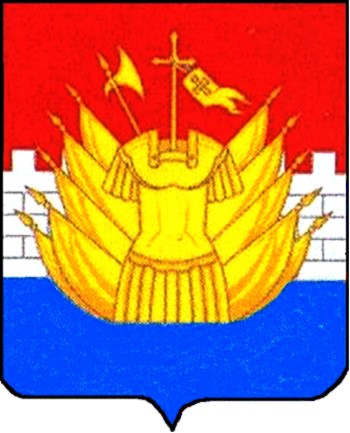 